Wine & CheeseMarch 2023 Wine ClubIt’s March and spring is soon approaching.  This month’s wines are from the Aleksić Winery which was founded in Vranje in 2006 in southern Serbia.  It was founded by three sisters, whose love for wine started at an early age, through family traditions.  For them, wine has always been more than a job, it is a vocation and a legacy that is passed down from generation to generation.  The Aleksić sisters, alongside with creating unique wines, have created a recognizable brand famous for its quality and produce 500,000 liters per year.  Their love for wine has grown into a serious, award-winning business venture.  From the very beginning, the company’s headquarters have been located in Vranje, where they have a modern building built on 3 levels, as well as 70 hectors (about 173 acres) of vineyards.Their white wine that is part of your club this month is Zuti  Cvet “Yellow Flower”, Tamjanika.  Tamjanika is a grape varietal of Muscat Blanc à Petits Grains, grown mostly in Serbia, North Macedonia, and Bulgaria.  It is named after Tamjan (frankincense) due to the intense scent from ripe grapes.  Tamjanika is used to produce white wines of intense fruit aroma and taste.  It has characteristic Muscat notes of cinnamon, elder plant, basil, pineapple, and strawberry.  The Yellow Flower is the landmark of the city of Vranje in the very south of  Serbia.The red wine is their Red Blend “Nostalgija” and the red wine for your club selection.  The wine has a brilliant ruby ​​red color with a purple hue.  It’s rich on the nose with complexity expressed through a mixture of sweet black fruit and spices.  It is soft and creamy with a medium-full body, good balance, and silky tannins.If you're a part of our red wine club, you’ll be receiving the Santome Cabernet Sauvignon as your second red wine selection.Aleksić Zuti Cvet “Yellow Flower”, Serbia 2021Varietal Composition: 		TamjanikaVineyard Location:		South Servia, VranjeAging: 				Stainless SteelAlcohol:  			12.5%		Tasting Notes:			A complex nose with aromas of pear, peach, & ripe citrus with a hint ofhoney leading to fruit & spice on the palate.Food Pairing: 			Pair with our Apple Pecan & Pear Salad.Cheese Pairing: 		Pair with our Prairie Breeze cheese.Aleksić Red Blend “Nostalgija”, Serbia 2018Varietal Composition: 		50% Vranac, 25% Cabernet Sauvignon, 25% Pinot NoirVineyard Location:		South Servia, VranjeAging: 				Barrique BarrelsAlcohol:  			13.5%		Tasting Notes:			Medium to full bodied with red fruit flavors & silky soft tannins.Food Pairing: 			Pair with our Red Wine MeatballsCheese Pairing: 		Pair with our 4 year Cheddar cheese. The Gang at Wine & Cheese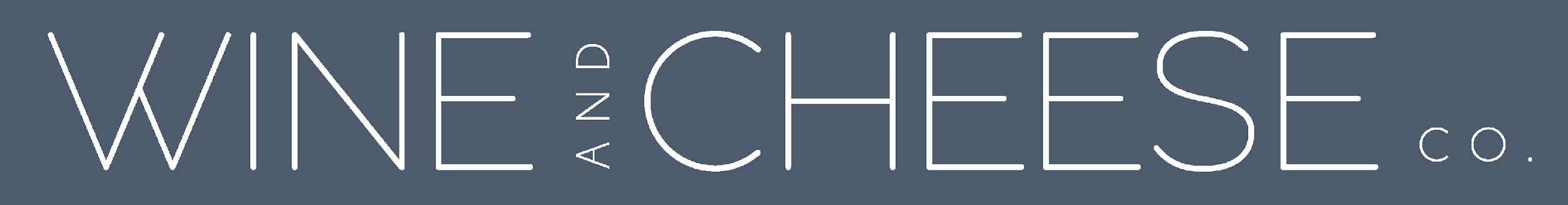 24104 W. Lockport Street Plainfield, IL 60544  (815) 436-3499   www.wineandcheeseco.com